ООО «Национальный институт медицинского права (ООО «НИМП»)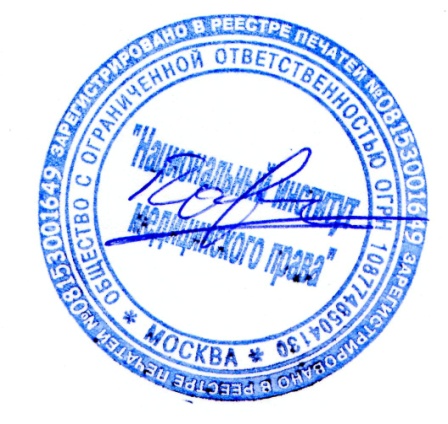 Адрес: .Москва, Сормовский проезд, д. 7А, корпус 2Образец заполнения платежного порученияСЧЕТ  № ______  от  «_____»  ______________________  2016 г.Плательщик:Всего наименований 1, на сумму 15700-00. Без НДС.Пятнадцать тысяч семьсот рублей 00 копеек. Генеральный директор                                                                                           Ю.В. ПавловаИНН 7721618808КПП 772101001ПолучательООО «НИМП»ПолучательООО «НИМП»Сч. №40702810638180000315Банк получателяПАО «Сбербанк» г.МоскваБанк получателяПАО «Сбербанк» г.МоскваБИК044525225Банк получателяПАО «Сбербанк» г.МоскваБанк получателяПАО «Сбербанк» г.МоскваСч. №30101810400000000225№Наименование работ (услуг)Единица измеренияКоличествоЦенаСумма1.Услуги по организации участия в программе Профессионального тренинга «Правовая безопасность медицинской организации в современных экономических условиях» (14-15 октября 2016 г, г.Сочи). в соответствии с Договором  №  ____  от  «____»  ____   2016 годашт.115700-0015700-00Итого:Итого:Итого:Итого:Итого:15700-00Всего к оплате:Всего к оплате:Всего к оплате:Всего к оплате:15700-00